Enterprise Computing Stage 6 (Year 12) – sample scope and sequenceContentsAbout this resource	2Purpose of resource	2Target audience	2When and how to use	2Rationale	3Enterprise Computing Stage 6 (Year 12) – sample scope and sequence	4Support and alignment	7Evidence base	8About this resourcePurpose of resourceThis resource has been designed to support teachers by providing a sample scope and sequence with a range of tasks based on syllabus content. This can be modified to suit individual school contexts and procedures as required.Target audienceThis resource can be used by school leaders to support teachers with effective syllabus implementation.When and how to useUse the sample scope and sequence to plan the curriculum for Year 12 students. The scope and sequence maps out the content, outcomes, knowledge and skills that will be covered each term. The scope and sequence also indicates assessment tasks that will be undertaken by students.RationaleAll NSW public schools need to plan curriculum and develop teaching programs consistent with the Education Act 1990 (NSW) and the NSW Education Standards Authority (NESA) syllabuses and credentialing requirements.Scope and sequences form part of the ongoing documentation or evidence schools maintain to comply with the department’s policy, policy standards and registration requirements.Developing a robust scope and sequence has many benefits and may help teachers and schools to:promote high expectations for student learningidentify opportunities for explicit teachingcreate opportunities for students to receive feedback on their learningsystematically plan for and undertake assessmentcollect and use data to monitor achievements and identify gaps in learningdifferentiate curriculum delivery to meet the needs of students at different levels of achievementcollaborate with other teachers to plan for quality teaching and learning.This resource has been developed to assist teachers in NSW Department of Education schools to create learning that is contextualised to their classroom. It can be used as a basis for the teacher’s own program, assessment, or scope and sequence, or be used as an example of how the new curriculum could be implemented. The resource has suggested timeframes that may need to be adjusted by the teacher to meet the needs of their students.Enterprise Computing Stage 6 (Year 12) – sample scope and sequenceTable 1 – Enterprise Computing Stage 6 (Year 12) sample scope and sequenceEnterprise Computing 11–12 Syllabus © NSW Education Standards Authority (NESA) for and on behalf of the Crown in right of the State of New South Wales, 2022.Support and alignmentResource evaluation and support: all curriculum resources are prepared through a rigorous process. Resources are periodically reviewed as part of our ongoing evaluation plan to ensure currency, relevance and effectiveness. For additional support or advice, or to provide feedback, contact the TAS curriculum team by emailing TAS@det.nsw.edu.au.Differentiation: further advice to support Aboriginal and Torres Strait Islander students, EAL/D students, students with a disability and/or additional needs and High Potential and gifted students can be found on the Planning, programming and assessing 7–12 webpage. This includes the Inclusion and differentiation advice 7–10 webpage.Assessment: further advice to support formative assessment is available on the Planning, programming and assessing 7–12 webpage.Consulted with: Curriculum and Reform and subject matter expertsAlignment to system priorities and/or needs: School Excellence PolicyAlignment to the School Excellence Framework: this resource supports the School Excellence Framework elements of curriculum (curriculum provision) and effective classroom practice (lesson planning, explicit teaching).Alignment to Australian Professional Teaching Standards: this resource supports teachers to address Australian Professional Teaching Standards 1.2.2, 2.2.2, 2.3.2.Creation date: 2024Evidence baseThis resource contains NSW Curriculum and syllabus content. The NSW Curriculum is developed by the NSW Education Standards Authority. This content is prepared by NESA for and on behalf of the Crown in right of the State of New South Wales. The material is protected by Crown copyright.Please refer to the NESA Copyright Disclaimer for more information https://educationstandards.nsw.edu.au/wps/portal/nesa/mini-footer/copyright.NESA holds the only official and up-to-date versions of the NSW Curriculum and syllabus documents. Please visit the NSW Education Standards Authority (NESA) website https://educationstandards.nsw.edu.au and the NSW Curriculum website https://curriculum.nsw.edu.au.Enterprise Computing 11–12 Syllabus © NSW Education Standards Authority (NESA) for and on behalf of the Crown in right of the State of New South Wales, 2022.NESA (NSW Education Standards Authority) (2021) ‘Advice on scope and sequences’, Programming, NESA website, accessed 20 February 2024.Wiliam D (2013) ‘Assessment: The bridge between teaching and learning’, Voices from the Middle, 21(2):15–20, accessed 20 February 2024.© State of New South Wales (Department of Education), 2024The copyright material published in this resource is subject to the Copyright Act 1968 (Cth) and is owned by the NSW Department of Education or, where indicated, by a party other than the NSW Department of Education (third-party material).Copyright material available in this resource and owned by the NSW Department of Education is licensed under a Creative Commons Attribution 4.0 International (CC BY 4.0) license.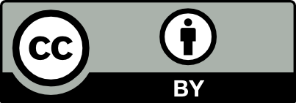 This license allows you to share and adapt the material for any purpose, even commercially.Attribution should be given to © State of New South Wales (Department of Education), 2024.Material in this resource not available under a Creative Commons license:the NSW Department of Education logo, other logos and trademark-protected materialmaterial owned by a third party that has been reproduced with permission. You will need to obtain permission from the third party to reuse its material.Links to third-party material and websitesPlease note that the provided (reading/viewing material/list/links/texts) are a suggestion only and implies no endorsement, by the New South Wales Department of Education, of any author, publisher, or book title. School principals and teachers are best placed to assess the suitability of resources that would complement the curriculum and reflect the needs and interests of their students.If you use the links provided in this document to access a third-party's website, you acknowledge that the terms of use, including licence terms set out on the third-party's website apply to the use which may be made of the materials on that third-party website or where permitted by the Copyright Act 1968 (Cth). The department accepts no responsibility for content on third-party websites.Term Learning overviewOutcomesSkillsAssessmentTerm 4Data scienceStudents focus on the collection, storage and analysis of data.EC-12-01, EC-12-02, EC-12-03, EC-12-04, EC-12-05, EC-12-06, EC-12-07, EC-12-08, EC-12-10, EC-12-11Students assess the quality of data while analysing the types of data required to support the production of meaningful information.In creating their project, students develop their skills in analysing, processing and presenting data using software tools that are commonly used in enterprises.Students investigate social and ethical issues associated with collecting, securing, using and visualising data. They also explore patterns that may emerge as a result of processing and analysing data.Data science projectTerm 1Data visualisationStudents extend their understanding of data and information by exploring the importance of user interface (UI) and user experience (UX) in the effective communication of key messages.EC-12-01, EC-12-02, EC-12-03, EC-12-04, EC-12-05, EC-12-06, EC-12-07, EC-12-08, EC-12-10, EC-12-11Students use data analysis and interrogate data to create visualisations that inform decisions.Students interrogate data to support insights, and evaluate data bias and the creation of new conclusions and/or improved decisions.Data visualisation projectTerm 2Enterprise project Students develop a project of their choice based on the knowledge and skills developed during the course.EC-12-06, EC-12-07, EC-12-08, EC-12-09, EC-12-10, EC-12-11Students have an opportunity to develop deeper knowledge, understanding and skills in an area of interest as they engage in an enterprise project that addresses an identified real-world problem.Students refine and apply project management skills as they develop, document, implement and evaluate their project solution.Individual enterprise projectTerm 3Intelligent systemsStudents learn about the design and evolution of intelligent systems, and investigate how they support people and real-world enterprises.EC-12-01, EC-12-02, EC-12-03, EC-12-04, EC-12-05, EC-12-06, EC-12-07, EC-12-08, EC-12-10, EC-12-11Students study the knowledge, understanding and skills used to support expert systems and explore the data, patterns and processing power of intelligent systems.Students learn the skills required for modelling and simulating decision support using an intelligent and/or automated system.HSC trial examination